POLA KOMUNIKASI DANCER DI KOTA BANDUNGStudi Dramaturgi Dancer MyStylez Dance Studio SKRIPSIUntuk Memperoleh Gelar Sarjana Pada Program Studi Ilmu KomunikasiOleh :DEWITA NOVIANTI142050462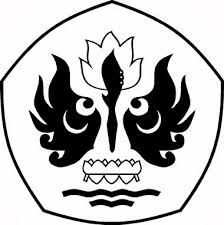 FAKULTAS ILMU SOSIAL DAN ILMU POLITIKUNIVERSITAS PASUNDANBANDUNG2016